Министерство культуры Алтайского края Краевое автономное учреждение «Алтайский государственный Дом народного творчества»Алтайский краевой учебно-методический центр по художественному образованию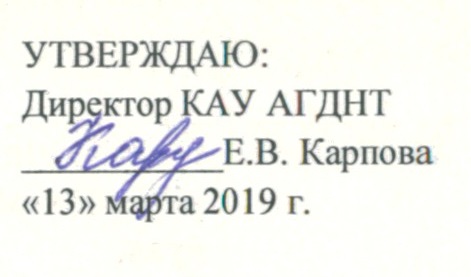 РАСПИСАНИЕзанятий курсов повышения квалификации директоров ДМШ, ДШИ, ДХШ по программе «Государственное и муниципальное управление в сфере культуры и искусства»г. Барнаул18 – 22 марта 2019 г.ВремяТематикаФИО преподавателя18 МАРТА – ПОНЕДЕЛЬНИКАлтайский государственный ДОМ НАРОДНОГО ТВОРЧЕСТВАул. ПОЛЗУНОВА, 4118 МАРТА – ПОНЕДЕЛЬНИКАлтайский государственный ДОМ НАРОДНОГО ТВОРЧЕСТВАул. ПОЛЗУНОВА, 4118 МАРТА – ПОНЕДЕЛЬНИКАлтайский государственный ДОМ НАРОДНОГО ТВОРЧЕСТВАул. ПОЛЗУНОВА, 4109.00-10.00Регистрация участников курсов.Петровская Юлия Николаевна, вед. методист сектора повышения квалификации АГДНТ.10.00-10.45О состоянии и перспективах развития учреждений культуры и искусства края.Бочаров Алексей Юрьевич, заместитель министра, начальник отдела библиотек, искусств и народного творчества Министерства культуры Алтайского края.10.45-13.00Социально-психологический климат в коллективе: профилактика конфликтов и ресурсы саморегуляции.Парфенова Галина Леонидовна, кандидат психологических наук, доцент кафедры психологии АГПУ.13.00-13.40ПЕРЕРЫВ13.40-15.40Контроль и надзор в системе образования.Пепеляев Сергей Владимирович, главный специалист отдела государственного контроля и надзора Министерства образования и науки Алтайского края.16.00-17.00Лицензионный контроль образовательных учреждений.Галицкая Елена Михайловна, начальник отдела лицензирования и государственной аккредитации учреждений образования Министерства образования и науки Алтайского края.19 МАРТА - ВТОРНИК Алтайский государственный ДОМ НАРОДНОГО ТВОРЧЕСТВАул. ПОЛЗУНОВА, 4119 МАРТА - ВТОРНИК Алтайский государственный ДОМ НАРОДНОГО ТВОРЧЕСТВАул. ПОЛЗУНОВА, 4119 МАРТА - ВТОРНИК Алтайский государственный ДОМ НАРОДНОГО ТВОРЧЕСТВАул. ПОЛЗУНОВА, 4109.00-11.00Официальные веб-ресурсы образовательной организации.Семикин Сергей Александрович, главный специалист сектора информатизации образования Министерства образования и науки Алтайского края.09.00-11.00Информационная безопасность в образовательном учреждении.Семикин Сергей Александрович, главный специалист сектора информатизации образования Министерства образования и науки Алтайского края.11.15-13.00Организационно-правовые документы и требования законодательства в области обработки персональных данных. Особенности обработки персональных данных несовершеннолетних.Жданов Андрей Петрович, начальник отдела по защите прав субъектов персональных данных и надзора в сфере информационных технологий Управления Роскомнадзора по Алтайскому краю и республики Алтай.13.00-14.00ПЕРЕРЫВ14.00-18.00Проектная деятельность в учреждениях культуры как фактор его инновационного развития.Дмитриева Екатерина Валерьевна, заместитель директора АКУНБ им. В.Я. Шишкова.18.30Молодежный театр Алтая им. В.С. ЗолотухинаПреступление и наказание. Ф.М. Достоевский. Драма.Молодежный театр Алтая им. В.С. ЗолотухинаПреступление и наказание. Ф.М. Достоевский. Драма.18.30Государственная филармония Алтайского края.СИМФОНИЧЕСКИЙ ОРКЕСТР ГФАК
Солист – Лауреат международных конкурсов Павел ДАШКИН (виолончель, Новосибирск). Дирижер - Дипломант Всероссийского конкурса, Дипломант театральной премии «Золотая маска» Дмитрий ЛУЗИН.   В ПРОГРАММЕ:                                    Д. Шостакович. Концерт для виолончели с оркестром № 1, ми бемоль мажор.                                     Б. Бриттен. «4 морских интерлюдии» из оперы «Питер Граймс».                                    О. Респиги. «Старинные танцы и песни для лютни № 1», сюита № 1. Государственная филармония Алтайского края.СИМФОНИЧЕСКИЙ ОРКЕСТР ГФАК
Солист – Лауреат международных конкурсов Павел ДАШКИН (виолончель, Новосибирск). Дирижер - Дипломант Всероссийского конкурса, Дипломант театральной премии «Золотая маска» Дмитрий ЛУЗИН.   В ПРОГРАММЕ:                                    Д. Шостакович. Концерт для виолончели с оркестром № 1, ми бемоль мажор.                                     Б. Бриттен. «4 морских интерлюдии» из оперы «Питер Граймс».                                    О. Респиги. «Старинные танцы и песни для лютни № 1», сюита № 1. 20 МАРТА - СРЕДААлтайский государственный ДОМ НАРОДНОГО ТВОРЧЕСТВАул. ПОЛЗУНОВА, 4120 МАРТА - СРЕДААлтайский государственный ДОМ НАРОДНОГО ТВОРЧЕСТВАул. ПОЛЗУНОВА, 4120 МАРТА - СРЕДААлтайский государственный ДОМ НАРОДНОГО ТВОРЧЕСТВАул. ПОЛЗУНОВА, 4109.00-10.45Участие учреждений дополнительного образования в национальном проекте «Культура».Балакирева Анна Николаевна, начальник программно-аналитического отдела Министерства культуры Алтайского края.11.00-12.30Введение профессиональных стандартов в учреждениях дополнительного образования.Шехватов Михаил Сергеевич, юрист Алтайского государственного музыкального колледжа.12.30-13.30ПЕРЕРЫВ13.30-14.15Новые стандарты современного профессионального образования.Прокофьева Светлана Ивановна, директор Алтайского государственного музыкального колледжа.14.15-15.00Наградное делопроизводство.Максимова Галина Владимировна, начальник отдела образования и кадровой политики Министерства культуры Алтайского края,Финаева Елена Геннадьевна, главный специалист отдела образования и кадровой политики Министерства культуры Алтайского края.15.15-16.00Нормативно-правовое обеспечение аттестации педагогических работников.Касаткина Татьяна Ивановна, заместитель директора Алтайского краевого учебно-методического центра по художественному образованию.16.00-16.45Актуальные вопросы качества образования в условиях реализации Плана мероприятий ("дорожной карты") по перспективному развитию ДШИ на 2018-2022 гг.Гетманская Елена Вячеславовна, директор Алтайского краевого учебно-методического центра по художественному образованию.16.45-17.30Форма государственной статистики №1 ДШИ «Сведения о детской музыкальной, художественной, хореографической школе и школе искусств».Савина Ольга Анатольевна, методист АКУМЦХО.21 МАРТА - ЧЕТВЕРГАлтайский государственный ДОМ НАРОДНОГО ТВОРЧЕСТВАул. ПОЛЗУНОВА, 4121 МАРТА - ЧЕТВЕРГАлтайский государственный ДОМ НАРОДНОГО ТВОРЧЕСТВАул. ПОЛЗУНОВА, 4121 МАРТА - ЧЕТВЕРГАлтайский государственный ДОМ НАРОДНОГО ТВОРЧЕСТВАул. ПОЛЗУНОВА, 4110.00-12.00Рабочий визит в детскую школу искусств № 2 г. Новоалтайска.Иванова Татьяна Олеговна, директор ДМШ №2 г. Новоалтайска.13.00-16.00Рабочий визит в детскую музыкальную школу ЗАТО Сибирский.Яковлева Ольга Валерьевна, директор ДМШ ЗАТО Сибирский.13.00-16.00Нетрадиционные формы проведения технического зачета на отделении хорового пения. Савиных Вера Владимировна,преподаватель ДМШ ЗАТО Сибирский. 13.00-16.00Беспредметное рисование на уроках «Слушания музыки» с учащимися 2 класса.Беспредметное рисование на уроках «Играем симфонию» с учащимися 3 класса. Бородина Галина Сергеевна, преподаватель ДМШ ЗАТО Сибирский. 13.00-16.00Использование интерактивных обучающих систем (досок) в педагогической деятельности в условиях реализации ДПОП И ДООП (SMART Board)Петенева Татьяна Владиславовна, преподаватель ДМШ ЗАТО Сибирский. 13.00-16.00Элементарное музицирование предметов «Ритмика» и «Развитие музыкальных способностей» с обучающимися отделения раннего музыкального развития (1 год обучения). Петенева Татьяна Владиславовна, Бородина Галина Сергеевна.13.00-16.00Концертная программа учащихся ДМШ ЗАТО Сибирский.Власенко Татьяна Николаевна, преподаватель ДМШ ЗАТО Сибирский.  22 МАРТА – ПЯТНИЦААлтайский государственный ДОМ НАРОДНОГО ТВОРЧЕСТВАул. ПОЛЗУНОВА, 4122 МАРТА – ПЯТНИЦААлтайский государственный ДОМ НАРОДНОГО ТВОРЧЕСТВАул. ПОЛЗУНОВА, 4122 МАРТА – ПЯТНИЦААлтайский государственный ДОМ НАРОДНОГО ТВОРЧЕСТВАул. ПОЛЗУНОВА, 4109.00-11.00ОБМЕН ОПЫТОМ.11.00-11.30ПЕРЕРЫВ11.30-14.30Возрастные особенности развития человека на разных этапах жизни.Дарвиш Олеся Борисовна, доктор психологических наук, доцент кафедры психологии АГПУ.14.30-16.00Круглый стол. Вручение удостоверений о повышении квалификации.